10.12. – 25.12.2023./tylko do użytku wewnętrznego/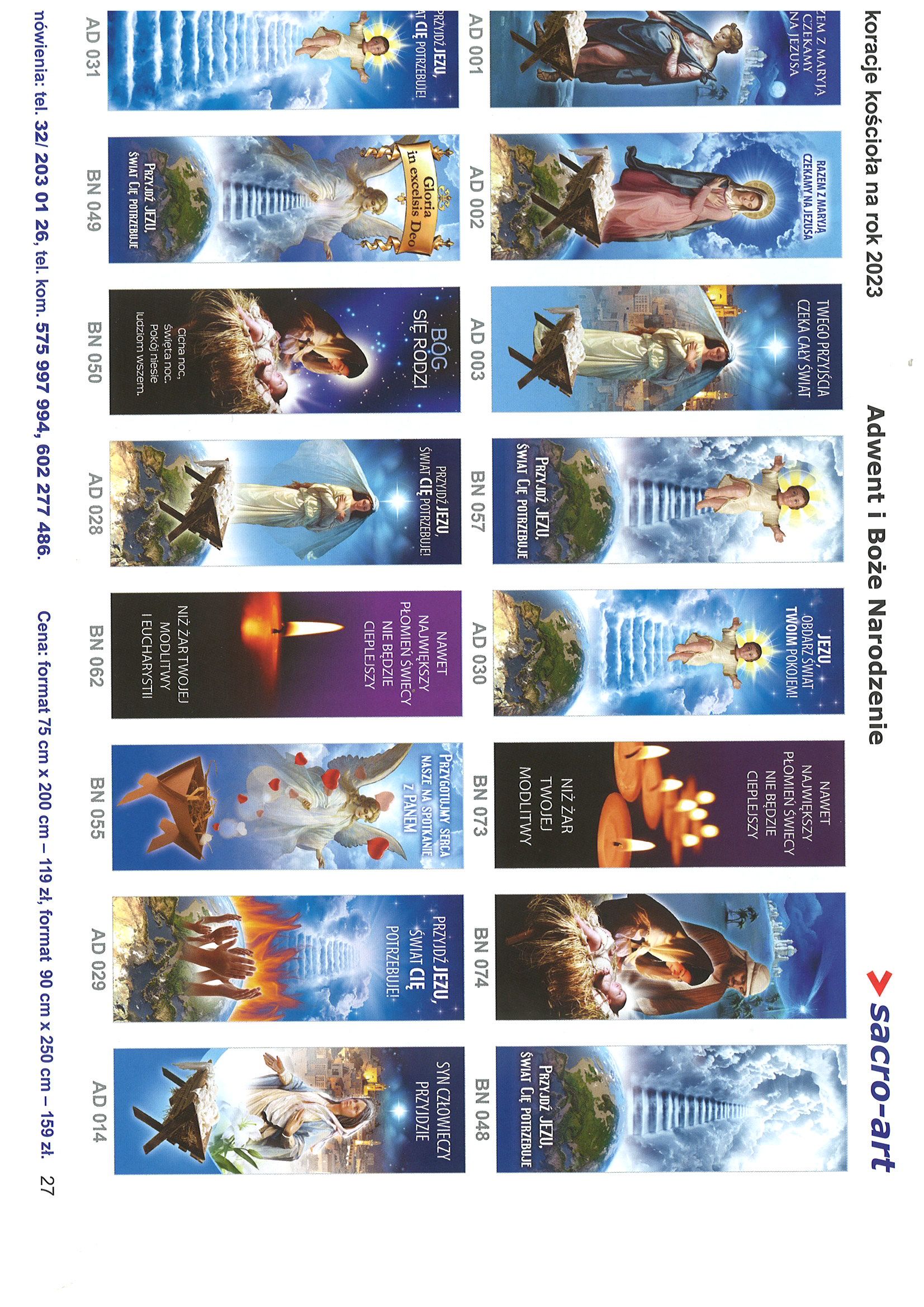 
0GŁOSZENIA PARAFIALNE – 10.12. – 25.12.2023.*Serdeczne Bóg zapłać za Wasze modlitwy, prace i ofiary na rzecz
  naszej parafii i naszych kościołów.
*W drugą niedzielę Adwentu, 10 grudnia, na prośbę Episkopatu 
  Polski, będzie obchodzony w Kościele w Polsce i w placówkach  Polonijnych, już po raz dwudziesty czwarty, Dzień Modlitwy i Pomocy 
  Materialnej Kościołowi na Wschodzie. Celem tego dnia jest duchowe 
  i materialne wsparcie Kościoła Katolickiego w krajach Europy Wschodniej, 
  Rosji i Azji Środkowej. Przy drzwiach kościoła odbędzie się zbiórka ofiar 
  na ten cel. Za składane ofiary serdeczne Bóg zapłać.
 
*Można zamawiać intencje mszalne na 2024 rok - najlepiej drogą 
  telefoniczną (tel. 601 861 252) lub też w zakrystii po Mszy św.                                                                                     *Prosimy o pomoc przy ustawianiu dekoracji na Boże Narodzenie: 
                 w Czyżowicach	– w poniedziałek (18.12.) od g. 16.00.                                    
                 w Niemysłowicach	– we wtorek (19.12.), od g. 16.00.
                 
*Przedświąteczne Odwiedzanie Chorych odbędzie się 20 grudnia 
  (środa) w Niemysłowicach od g. 9.45, w Czyżowicach od g. 10.30.
                                                                                  *W zakrystii można nabywać opłatki świąteczne oraz świece 
  wigilijne (świece wigilijne w cenie 7 zł. (małe) i 15 zł. (duże)), 
  na rzecz Wigilijnego Dzieła Pomocy Dzieciom.  Są też do nabycia lampiony adwentowe.

Przedłużeniem Uroczystości Bożego Narodzenia w kościele będą Odwiedziny Duszpasterskie w Waszych domach czyli „Kolęda”. Rozpocznie się 28 grudnia i potrwa do 18 stycznia, w dni powszednie. W Czyżowicach 5 dni: 28, 29 i 30 grudnia oraz 2 i 3 stycznia 2024. 
W Niemysłowicach 12 dni: 4, 5, 8, 9, 10, 11, 12, 13, 15, 16, 17 i 18 stycznia 2024. Kolędę będę rozpoczynał o godz. 15.30. Szczegółowy plan „Kolędy”, podobny do ubiegłorocznego, będzie podany 
w niedługim czasie. PARAFIA ŚW. ANNY W NIEMYSŁOWICACH     
 /FILIA W CZYŻOWICACH PW. NAJŚWIĘTSZEGO SERCA PANA JEZUSA/
e-mail: parafianiemyslowice@op.pl; www.niemyslowice.infotel.: 601-861-252PORZĄDEK NABOŻEŃSTW   10.12. – 25.12.2023.  PORZĄDEK NABOŻEŃSTW   10.12. – 25.12.2023.  PORZĄDEK NABOŻEŃSTW   10.12. – 25.12.2023.  PORZĄDEK NABOŻEŃSTW   10.12. – 25.12.2023.   II NIEDZIELA ADWENTU, 10 grudnia              DZIEŃ MODLITWY 
                I POMOCY MATERIALNEJ KOŚCIOŁOWI NA WSCHODZIE II NIEDZIELA ADWENTU, 10 grudnia              DZIEŃ MODLITWY 
                I POMOCY MATERIALNEJ KOŚCIOŁOWI NA WSCHODZIE II NIEDZIELA ADWENTU, 10 grudnia              DZIEŃ MODLITWY 
                I POMOCY MATERIALNEJ KOŚCIOŁOWI NA WSCHODZIE II NIEDZIELA ADWENTU, 10 grudnia              DZIEŃ MODLITWY 
                I POMOCY MATERIALNEJ KOŚCIOŁOWI NA WSCHODZIE7.30O bł. Boże dla Karoliny Grzegockiej w 13. r. urodzin.O bł. Boże dla Karoliny Grzegockiej w 13. r. urodzin.O bł. Boże dla Karoliny Grzegockiej w 13. r. urodzin.9.30W Czyżowicach:
Za + Marię Galik w r. śm. oraz ++ rodziców i rodzeństwo.W Czyżowicach:
Za + Marię Galik w r. śm. oraz ++ rodziców i rodzeństwo.W Czyżowicach:
Za + Marię Galik w r. śm. oraz ++ rodziców i rodzeństwo.11.00Za + Karolinę w r. śm. oraz Stanisława Piotrowskich.Za + Karolinę w r. śm. oraz Stanisława Piotrowskich.Za + Karolinę w r. śm. oraz Stanisława Piotrowskich.Poniedziałek, 11 grudniaPoniedziałek, 11 grudniaPoniedziałek, 11 grudniaPoniedziałek, 11 grudnia18.0018.0018.00W Niemysłowicach - Msza św. Roratnia:O bł. Boże dla uczestników Pielgrzymki na Jasną Górę 
23 września 2023 r.Wtorek, 12 grudniaWtorek, 12 grudniaWtorek, 12 grudniaWtorek, 12 grudnia18.0018.0018.00W Czyżowicach - Msza św. Roratnia:Za + Michała Potyrę (ofiarowana przez D.P. „Janus Bartnik”).Środa, 13 grudnia 
Wspomnienie Łucji, dziewicy i męczennicyŚroda, 13 grudnia 
Wspomnienie Łucji, dziewicy i męczennicyŚroda, 13 grudnia 
Wspomnienie Łucji, dziewicy i męczennicyŚroda, 13 grudnia 
Wspomnienie Łucji, dziewicy i męczennicy18.0018.0018.00W Niemysłowicach - Msza św. Roratnia:Za + Pawła Święs.Czwartek, 14 grudnia - 
Wspomnienie św. Jana od Krzyża, kapłana i doktora Kościoła   Czwartek, 14 grudnia - 
Wspomnienie św. Jana od Krzyża, kapłana i doktora Kościoła   Czwartek, 14 grudnia - 
Wspomnienie św. Jana od Krzyża, kapłana i doktora Kościoła   Czwartek, 14 grudnia - 
Wspomnienie św. Jana od Krzyża, kapłana i doktora Kościoła   18.0018.0018.00W Czyżowicach - Msza św. Roratnia:Za ++ rodziców Marię i Romana Prytys oraz dziadków z obu stron.Piątek, 15 grudniaPiątek, 15 grudniaPiątek, 15 grudniaPiątek, 15 grudnia18.0018.0018.00W Niemysłowicach - Msza św. Roratnia:Za + Genowefę Wolańską w r. śm. i + męża Tadeusza Wolańskiego.Sobota, 16 grudniaSobota, 16 grudniaSobota, 16 grudniaSobota, 16 grudnia17.0017.0017.00W Czyżowicach - Msza św. Roratnia: Za + Zofię, Michała, Krystynę i Tadeusza Puzio.III NIEDZIELA ADWENTU  GAUDETE, 17 grudnia        III NIEDZIELA ADWENTU  GAUDETE, 17 grudnia        III NIEDZIELA ADWENTU  GAUDETE, 17 grudnia        III NIEDZIELA ADWENTU  GAUDETE, 17 grudnia        7.307.307.30Za ++ rodziców Czesława i Teofilę Boskich, + Kazimierza Wiśniewskiego w r. śm. i ++ z rodziny.9.309.309.30W Czyżowicach:
O zdrowie i bł. Boże dla Marii Hodowany z okazji urodzin.11.00       11.00       11.00       Za + ks. Marcina w r. urodzin.Poniedziałek, 18 grudniaPoniedziałek, 18 grudniaPoniedziałek, 18 grudniaPoniedziałek, 18 grudnia18.0018.0018.00W Niemysłowicach - Msza św. Roratnia:O bł. Boże dla uczestników Pielgrzymki do Sanktuarium Miłosierdzia Bożego i św. Jana Pawła II w Krakowie, 28.10.2023Wtorek, 19 grudniaWtorek, 19 grudniaWtorek, 19 grudniaWtorek, 19 grudnia18.0018.0018.00W Czyżowicach - Msza św. Roratnia:O bł. Boże dla uczestników Pielgrzymki na Jasną Górę 
23 września 2023 r.Środa, 20 grudniaŚroda, 20 grudniaŚroda, 20 grudniaŚroda, 20 grudnia18.0018.0018.00W Niemysłowicach - Msza św. Roratnia:Za + Krystynę Wietrzyk w 1. r. śm.Czwartek, 21 grudniaCzwartek, 21 grudniaCzwartek, 21 grudniaCzwartek, 21 grudnia18.0018.0018.00W Niemysłowicach - Msza św. Roratnia:Za + Józefę Biernacką oraz ++ z rodziny Englotów 
i Biernackich.Piątek, 22 grudniaPiątek, 22 grudniaPiątek, 22 grudniaPiątek, 22 grudnia18.0018.0018.00W Niemysłowicach - Msza św. Roratnia:Za + Piotra Wrońskiego w 30. dniu po śm.Sobota, 23 grudniaSobota, 23 grudniaSobota, 23 grudniaSobota, 23 grudnia17.0017.00W Czyżowicach - Msza św. Roratnia:O bł. Boże dla uczestników Pielgrzymki do Sanktuarium Miłosierdzia Bożego i św. Jana Pawła II w Krakowie, 28.10.2023W Czyżowicach - Msza św. Roratnia:O bł. Boże dla uczestników Pielgrzymki do Sanktuarium Miłosierdzia Bożego i św. Jana Pawła II w Krakowie, 28.10.2023IV NIEDZIELA ADWENTU, 24 grudniaWIGILIA NARODZENIA PAŃSKIEGO                                   Kolekta na Diecezjalną Fundację Obrony Życia – PasterkaIV NIEDZIELA ADWENTU, 24 grudniaWIGILIA NARODZENIA PAŃSKIEGO                                   Kolekta na Diecezjalną Fundację Obrony Życia – PasterkaIV NIEDZIELA ADWENTU, 24 grudniaWIGILIA NARODZENIA PAŃSKIEGO                                   Kolekta na Diecezjalną Fundację Obrony Życia – PasterkaIV NIEDZIELA ADWENTU, 24 grudniaWIGILIA NARODZENIA PAŃSKIEGO                                   Kolekta na Diecezjalną Fundację Obrony Życia – Pasterka9.309.309.30W Czyżowicach:
Za + mamę Stanisławę w 1. r. śm.
O zdrowie i bł. Boże w rodzinie Krystyny i Mateusza Minartowicz oraz o opiekę Bożą nad Barbarą, z okazji urodzin.11.0011.0011.00W Niemysłowicach: Za + Izabelę Suchecką w 4. r. śm., 
                             ++ dziadków oraz + Stefanię Suchecką22.0022.0022.00W Czyżowicach - PASTERKA: Za Parafian. Za + ojca Adama Licznar.
Za + męża Bogumiła w 2. r. śm., ks. Marcina w 8. r. śm., ojca Józefa Chmarnego w 30 r. śm., Jana i Karolinę Chmarnych 
oraz Stanisławę, Józefę, Stanisława i Halinę Szewczuk24.0024.0024.00W Niemysłowicach - PASTERKA: Za Parafian.
Za + Krystynę i Eugeniusza Kurylak.PONIEDZIAŁEK, 25 grudnia
UROCZYSTOŚĆ NARODZENIA PAŃSKIEGO.PONIEDZIAŁEK, 25 grudnia
UROCZYSTOŚĆ NARODZENIA PAŃSKIEGO.PONIEDZIAŁEK, 25 grudnia
UROCZYSTOŚĆ NARODZENIA PAŃSKIEGO.PONIEDZIAŁEK, 25 grudnia
UROCZYSTOŚĆ NARODZENIA PAŃSKIEGO.9.309.309.30W Czyżowicach: Za + Jana i Władysławę Wolskich. 11.0011.0011.00W Niemysłowicach:O zdrowie i bł. Boże w rodzinie Dancewicz.
O zdrowie i bł. Boże w rodzinie Wolan i Aleszczyk oraz dla Katarzyny i Miłosza Ziółkowskich w 5 r. Sakramentu MałżeństwaSPOWIEDŹ ŚW. PRZEDŚWIĄTECZNA:      
 w niedzielę i w tygodniu, przed i po każdej Mszy św. a także:
   w Niemysłowicach:  sobota (23.12.) - od 14.30 do 15.30.
   w Czyżowicach: sobota (23.12.) – od 16.30 do 17.00 
                                                       i po Mszy św. - od 17.45.